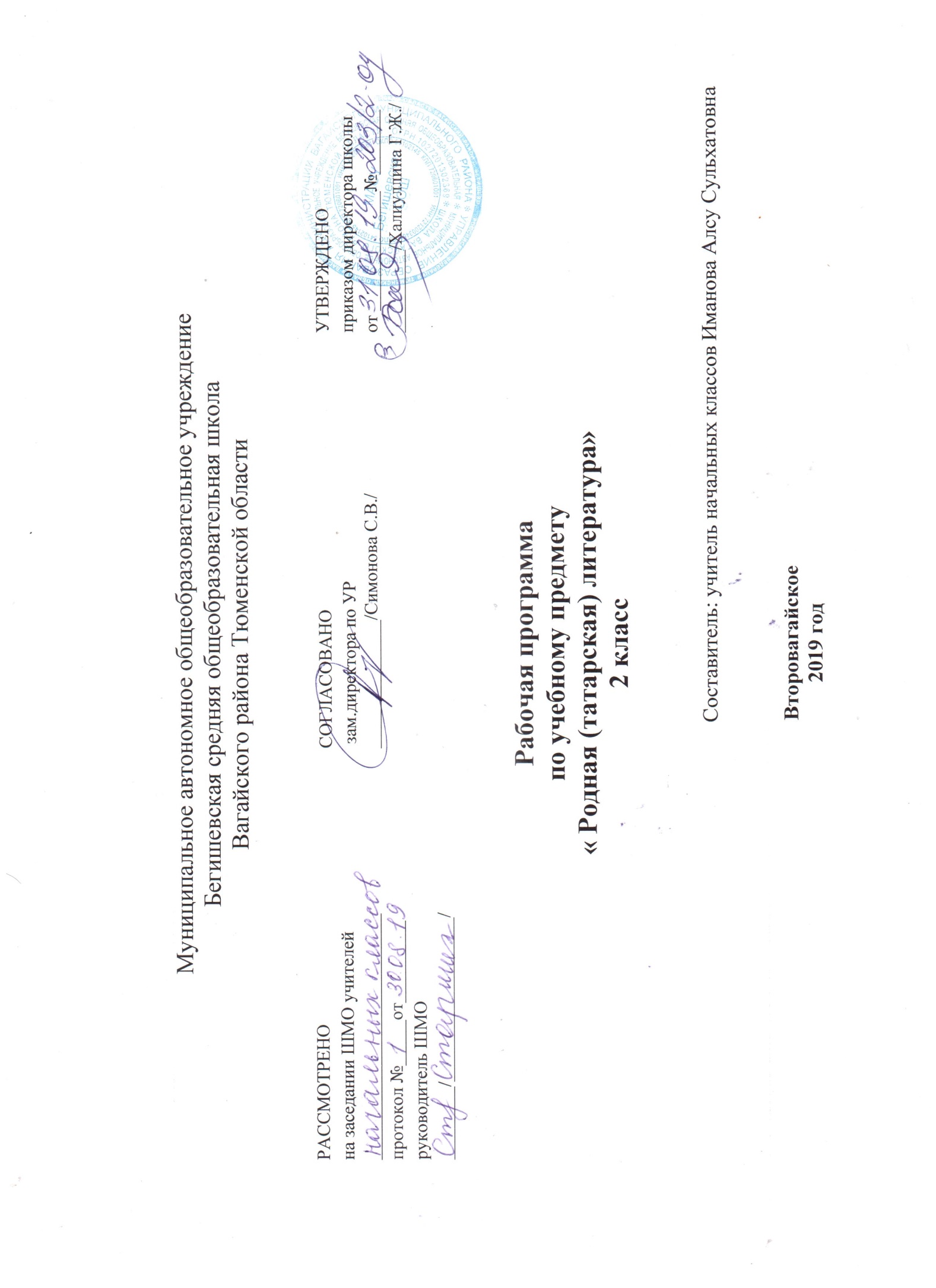 1. Планируемые результаты учебного предмета «Родная (татарская) литература»Личностные результаты:1) формирование чувства гордости за свой народ, своим родным татарским языком, становление гуманистических и демократических ценностных ориентации многонационального российского общества;2) формирование средствами литературных произведений целостного взгляда на мир в единстве и разнообразии природы, народов, культур и религий;3)воспитание художественно-эстетического вкуса, эстетических потребностей, ценностей и чувств на основе опыта слушания и заучивания наизусть произведений художественной литературы на родном языке;4) развитие этических чувств, доброжелательности и эмоционально-нравственной отзывчивости, понимания и сопереживания чувствам других людей;5) формирование уважительного отношения к иному мнению, истории и культуре других народов, выработка умения терпимо относиться к людям иной национальной принадлежности;6) овладение начальными навыками адаптации к школе, к школьному коллективу; 7) принятие и освоение социальной роли обучающегося, развитие мотивов учебной деятельности и формирование личностного смысла учения;8) развитие самостоятельности и личной ответственности за свои поступки на основе представлений о нравственных нормах общения;9) развитие навыков сотрудничества со взрослыми и сверстниками в разных социальных ситуациях, умения избегать конфликтов и находить выходы из спорных ситуаций, умения сравнивать поступки героев литературных произведений со своими собственными поступками, осмысливать поступки героев;10) наличие мотивации к творческому труду и бережному отношению к материальным и духовным ценностям, формирование установки на безопасный, здоровый образ жизни.Метапредметные результаты:1) овладение способностью принимать и сохранять цели и задачи учебной деятельности, поиска средств её осуществления;2) освоение способами решения проблем творческого и поискового характера;3) формирование умения планировать, контролировать и оценивать учебные действия в соответствии с поставленной задачей и условиями её реализации, определять наиболее эффективные способы достижения результата;4) формирование умения понимать причины успеха/неуспеха учебной деятельности и способности конструктивно действовать даже в ситуациях неуспеха;5) использование знаково-символических средств представления информации о книгах;6) активное использование речевых средств для решения коммуникативных и познавательных задач;7) использование различных способов поиска учебной информации в справочниках, словарях, энциклопедиях и интерпретации информации в соответствии с коммуникативными и познавательными задачами;8) овладение навыками смыслового чтения текстов в соответствии с целями и задачами, осознанного построения речевого высказывания в соответствии с задачами коммуникации и составления текстов в устной и письменной формах;9) овладение логическими действиями сравнения, анализа, синтеза, обобщения, классификации по родовидовым признакам, установления причинно-следственных связей, построения рассуждений;10) готовность слушать собеседника и вести диалог, признавать различные точки зрения и право каждого иметь и излагать своё мнение и аргументировать свою точку зрения и оценку событий;11) умение договариваться о распределении ролей в совместной деятельности, осуществлять взаимный контроль в совместной деятельности, общей цели и путей её достижения, осмысливать собственное поведение и поведение окружающих;12) готовность конструктивно разрешать конфликты посредством учёта интересов сторон и сотрудничества.Предметные результаты 1. Формирование первоначальных представлений о единстве и многообразии языкового и культурного пространства России, о языке как основе национального самосознания.2. Понимание обучающимися того, что язык представляет собой явление национальной культуры и основное средство человеческого общения; осознание значения русского языка как государственного языка Российской Федерации, языка межнационального общения.3. Сформированность позитивного отношения к правильной устной и письменной речи как показателям общей культуры и гражданской позиции человека.4. Овладение первоначальными представлениями о нормах русского языка (орфоэпических, лексических, грамматических, орфографических, пунктуационных) и правилах речевого этикета. 5. Формирование умения ориентироваться в целях, задачах, средствах и условиях общения, выбирать адекватные языковые средства для успешного решения коммуникативных задач при составлении несложных монологических высказываний и письменных текстов.6. Осознание безошибочного письма как одного из проявлений собственного уровня культуры, применение орфографических правил и правил постановки знаков препинания при записи собственных и предложенных текстов. Владение умением проверять написанное.7. Овладение учебными действиями с языковыми единицами и формирование умения использовать знания для решения познавательных, практических и коммуникативных задач.8. Освоение первоначальных научных представлений о системе и структуре русского языка: фонетике и графике, лексике, словообразовании (морфемике), морфологии и синтаксисе; об основных единицах языка, их признаках и особенностях употребления в речи;9. Формирование умений опознавать и анализировать основные единицы языка, грамматические категории языка, употреблять языковые единицы адекватно ситуации речевого общения. 10. Восприятие на слух художественного текста ( рассказ, стихотворение) в исполнении учителя, учащегося на татарском языке.11. Подробный пересказ текста на татарском языке; 12. Разделение текста на части, озаглавив части;  13. Осознанное, правильное, выразительное чтение вслух на родном татарском языке; 14. Составление простого и сложного плана текста; 15. Самостоятельная характеристика героя (портрет, черты характера и поступки, речь, отношение автора к герою; собственное отношение к герою);2.СОДЕРЖАНИЕ УЧЕБНОГО ПРЕДМЕТАФонетика. Звуки речи. Осознание единства звукового состава слова и его значения. Установление числа и последовательности звуков в слове. Сопоставление слов, различающихся одним или несколькими звуками. Составление звуковых моделей слов. Сравнение моделей различных слов. Подбор слов к определённой модели. Различение гласных и согласных звуков, согласных твёрдых и мягких, звонких и глухих. Слог как минимальная произносительная единица. Деление слов на слоги. Определение места ударения. Смыслоразличительная роль ударения.Графика. Различение звука и буквы: буква как знак звука. Овладение позиционным способом обозначения звуков буквами. Буквы гласных как показатель твёрдости-мягкости согласных звуков. Функция букв е, ё, ю, я. Мягкий знак как показатель мягкости предшествующего согласного звука. Знакомство с татарским алфавитом как последовательностью букв. Чтение. Формирование навыка слогового чтения (ориентация на букву, обозначающую гласный звук). Плавное слоговое чтение и чтение целыми словами со скоростью, соответствующей индивидуальному темпу ребёнка. Осознанное чтение слов, словосочетаний, предложений и коротких текстов. Чтение с интонациями и паузами в соответствии со знаками препинания. Развитие осознанности и выразительности чтения на материале небольших текстов и стихотворений. Знакомство с орфоэпическим чтением (при переходе к чтению целыми словами). Орфографическое чтение (проговаривание) как средство самоконтроля при письме под диктовку и при списывании. Письмо. Усвоение гигиенических требований при письме. Развитие мелкой моторики пальцев и свободы движения руки. Развитие умения ориентироваться на пространстве листа в тетради и на пространстве классной доски. Овладение начертанием письменных прописных (заглавных) и строчных букв. Письмо букв, буквосочетаний, слогов, слов, предложений с соблюдением гигиенических норм. Овладение разборчивым, аккуратным письмом. Письмо под диктовку слов и предложений, написание которых не расходится с их произношением. Усвоение приёмов и последовательности правильного списывания текста. Овладение первичными навыками клавиатурного письма.Понимание функции небуквенных графических средств: пробела между словами, знака переноса. Слово и предложение. Восприятие слова как объекта изучения, материала для анализа. Наблюдение над значением слова. Различение слова и предложения. Работа с предложением: выделение слов, изменение их порядка. Интонация в предложении. Моделирование предложения в соответствии с заданной интонацией. Орфография. Знакомство с правилами правописания и их применение: • раздельное написание слов; • прописная (заглавная) буква в начале предложения, в именах собственных; • перенос слов по слогам без стечения согласных; • знаки препинания в конце предложения. Развитие речи. Понимание прочитанного текста при самостоятельном чтении вслух и при его прослушивании. Составление небольших рассказов повествовательного характера по серии сюжетных картинок, материалам собственных игр, занятий, наблюдений, на основе опорных слов.Календарно-тематическое планирование по родной (татарской) литературе   (34 часа)№ п/пТема урокаКоличество часовТип урока Дата проведенияДата проведения№ п/пТема урокаКоличество часовТип урока планфакт1В гостях у умного ежа1Изучение нового материала04.092Г. Тукай  Сказка “Коза и Овца” 1Комбинированныйурок11.093Татарская народная сказка “Храбрый петух”1Комбинированныйурок18.094Татарская народная сказка про домашних животных “Царь петух”1Комбинированныйурок25.095Татарская народная сказка “Перепел и лиса”1Комбинированныйурок02.106 Каждый хоть немного должен мыслить  Маҗит Гафури “Утка и курица”1Комбинированныйурок09.107Сказки народов гуцул “Хитрый ёж”1Комбинированныйурок16.108Татарская народная сказка (волшебная) “Гульчачак”1Комбинированныйурок23.109Ш. Галиев «Сказки моего дяди» Почему не хватило сапог.1Комбинированныйурок06.1110Ш. Галиев Стрелок Котбетдин1Комбинированныйурок13.1111Н.Исанбат Хитрость дяди Мыраужан1Комбинированныйурок20.1112З.Мансур Муравей и мальчик. Песенка мух.1Комбинированныйурок27.1113Г. Валиева. Старинная сказка 1Комбинированныйурок04.1214В гостях у Незнайки Йолдыз “Незнаю”1Комбинированныйурок11.1215Р. Валиева Современный ребенок.1Комбинированныйурок18.1216Ф.Яруллин Я не боюсь работы1Комбинированныйурок25.1217Ж. Дэрзаман Стал солдатом1Комбинированныйурок15.0118В гостях у мудрой совы Путешествие в музейГ.Тукай Буран 1Комбинированныйурок22.0119 Короткие стишки. (Хоккулар)Н.Ахунова “Р.Валиева «Умырзая»1Комбинированныйурок29.0120  Сказка и настоящееЭ.Шәрифуллина“Золотая рыбка”. 1Комбинированныйурок05.0221 В берлоге у медведя Л.Лерон Как красива ты, Земля! 1Комбинированныйурок12.0222Кто умеет наблюдать - тот счастлив.  И.Туктар“Лесной букет”.Р.Миңнуллин “Вокруг ёлки”1Комбинированныйурок19.0223Күрү ноктасы.Р.Харис “Цветной рисунок”. Ш. Галиев “Новый фотоаппарат”1Комбинированныйурок26.0224Воплощение мечты в реальностьР.Миңнуллин“Картина”  Р.Сарби «Картина»1Комбинированныйурок04.0325Посмотри на мир глазами…Г.Юнысова «Глаза». Г. Гыйльманов “Наблюдательные глаза”. Н.Арсланов “Ваше” М.Әгъләмов“Зеленый-презеленый”.1Комбинированныйурок11.0326М. Шабаев «Река Волга», Н. Мадьяров «Испугался своего отражения» Ф. Садриев «На льду»1Комбинированныйурок18.0327Как Земля поместилась в одной капле Г.Шаһи“Капля” Ф. Зыятдинов “Окна” Р.Файзуллин “Бинокль”1Комбинированныйурок25.0328Я на тебя – ты на меня смотришь. Г.Тукай «Ласточка», Р.Хафизова“Күңел күзе”-«глазами чувств».1Комбинированныйурок08.0429Җ.Дәрзаман“Рыбка поймала”,Б.Рәхмәт“Гульезем и комар” 1Комбинированныйурок15.0430Ф.Зыятдинов  «Ворона и пчела», Л.Лерон «Хрен», Р. Миннулин «Кто моя бабушка?»1Комбинированныйурок22.0431Ә. Моталлапов“Кечкенә дә төшкенә”- «Маленький да удаленький» ”.Г.Тукай «Когда это бывает?», Г.Афзал “Первый снег”, Р. Корбан “Времена года”1Комбинированныйурок29.0432Всегда остаюсь самим собой.Р.Миңнуллин “Люди бывают разные”,”Жаль, что я мальчик” 1Комбинированныйурок06.0533Р.Вәлиева“Девочка - радость”.  Р.Миңнуллин“Разговор мальчиков”.1Комбинированныйурок13.0534Задания членам клуба “Волшебный ключ” Задания на лето. В гостях у газет“Сабантуй”, “Янарыш”  Обобщение за год1Обобщение 20.05Всего Всего 34 часа